ФОТООБЗОР О ПРОДЕЛАННОЙ  РАБОТЕПО ЦЕЛЕВОМУ ПРОЕКТУ «ДОБРАЯ ДОРОГА ДЕТСТВА»ЗА ФЕВРАЛЬ 2019 ГОДАПЛАНРАБОТЫ ЦЕЛЕВОГО ПРОЕКТАДОБРАЯ ДОРОГА ДЕТСТВАЗА ФЕВРАЛЬ 2018-7.02.2019 года во всех объединениях МАУ ДО ДЮЦ «Импульс « проведены минутки безопасности по ПДД. Педагоги дополнительного образования познакомили ребят с  правилами поведения на улицах города. Всего приняли участие 162 человека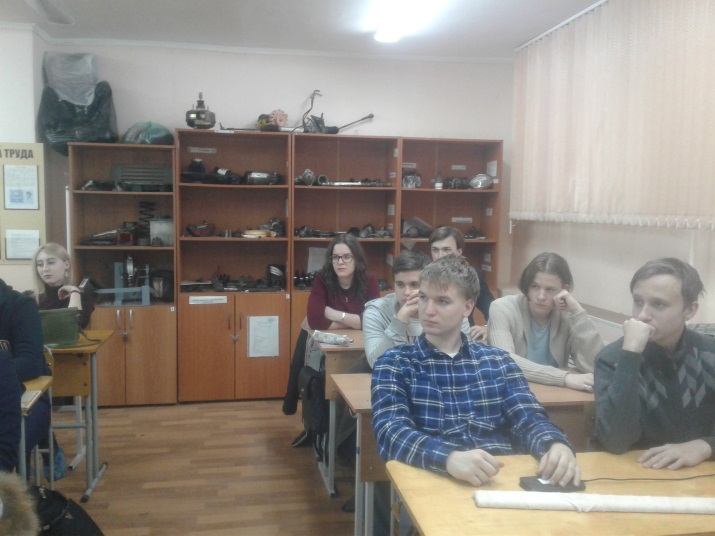 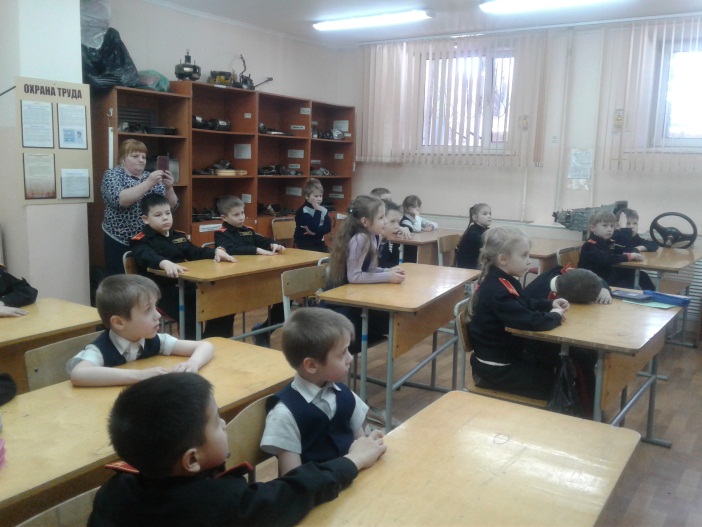 Объединение «Автостоп»                                   Объединение «Сила слова»                                                                               и «Английский язык»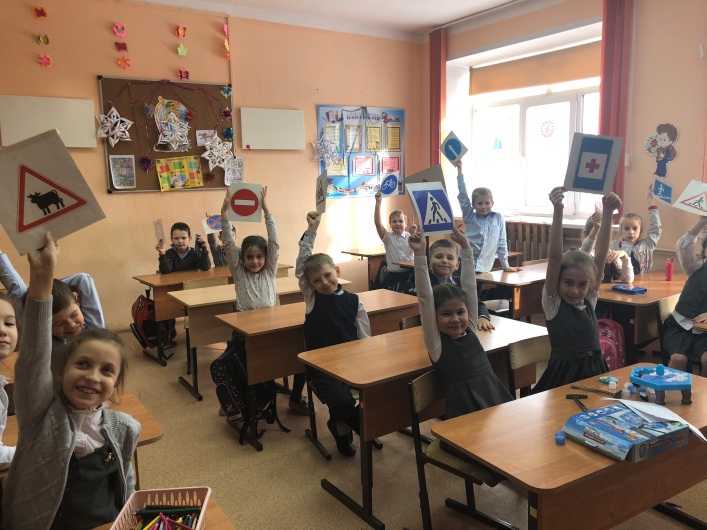 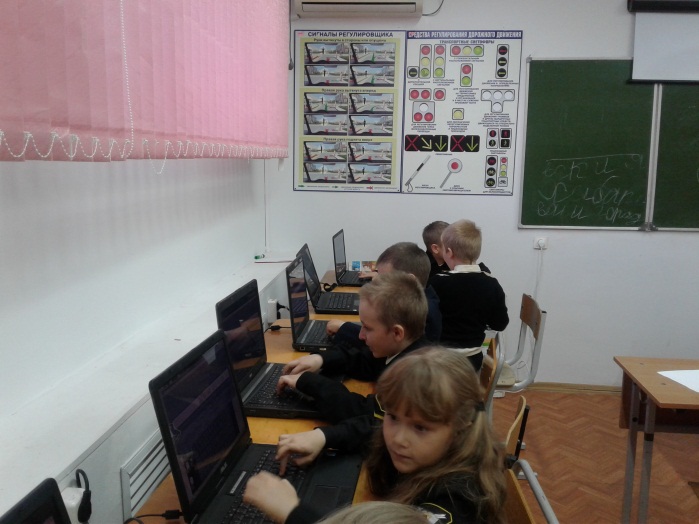 Объединение «Светофор»                                  Объединение «Фиксики»-Игровая программа «Веселый перекресток» проведена 8 и 9 февраля 2019 года в группе «Умники и умницы» педагог Черноножкина С.Д. и объединении «Английский язык» педагог д/о Фатеева А.С.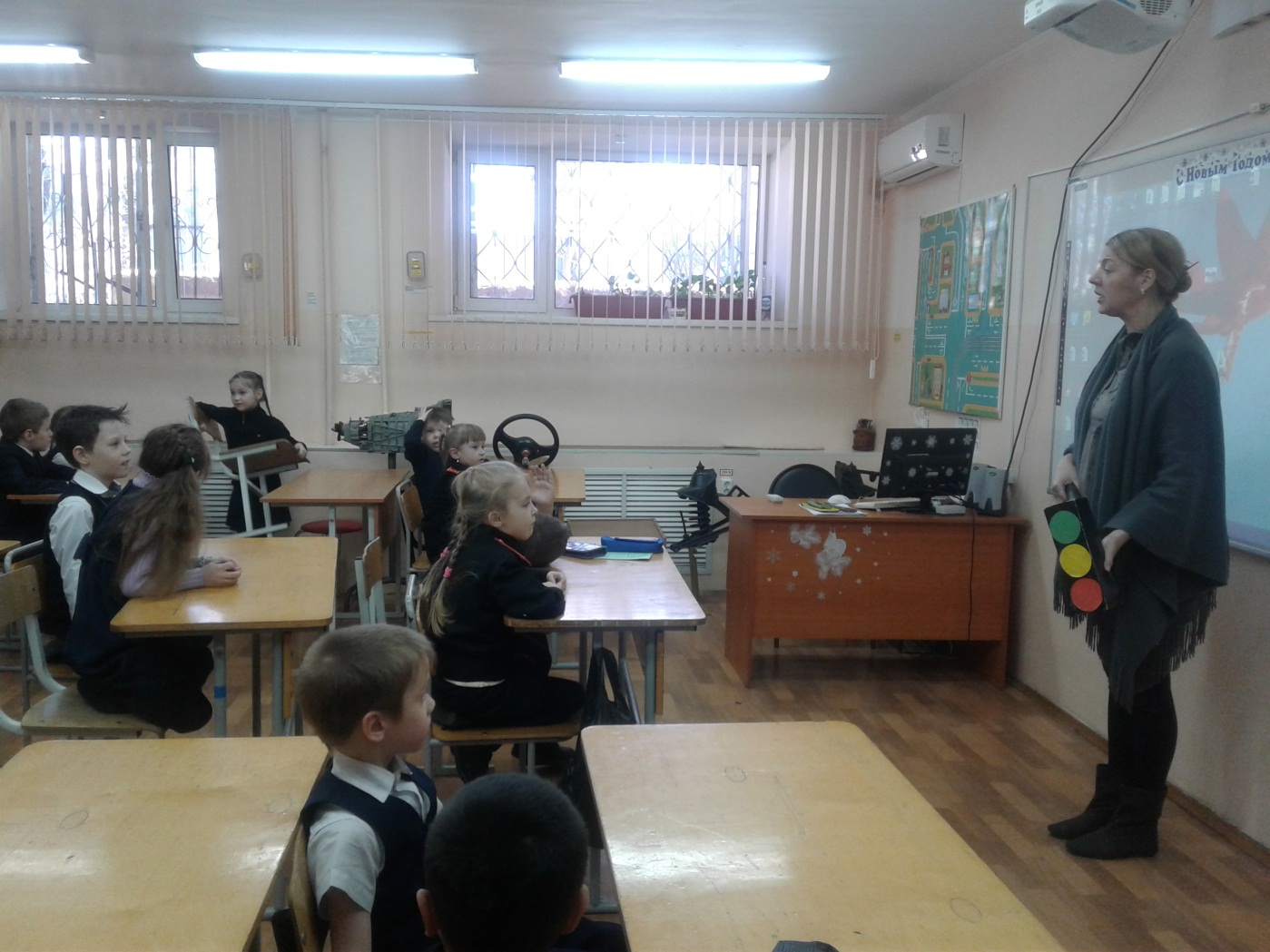 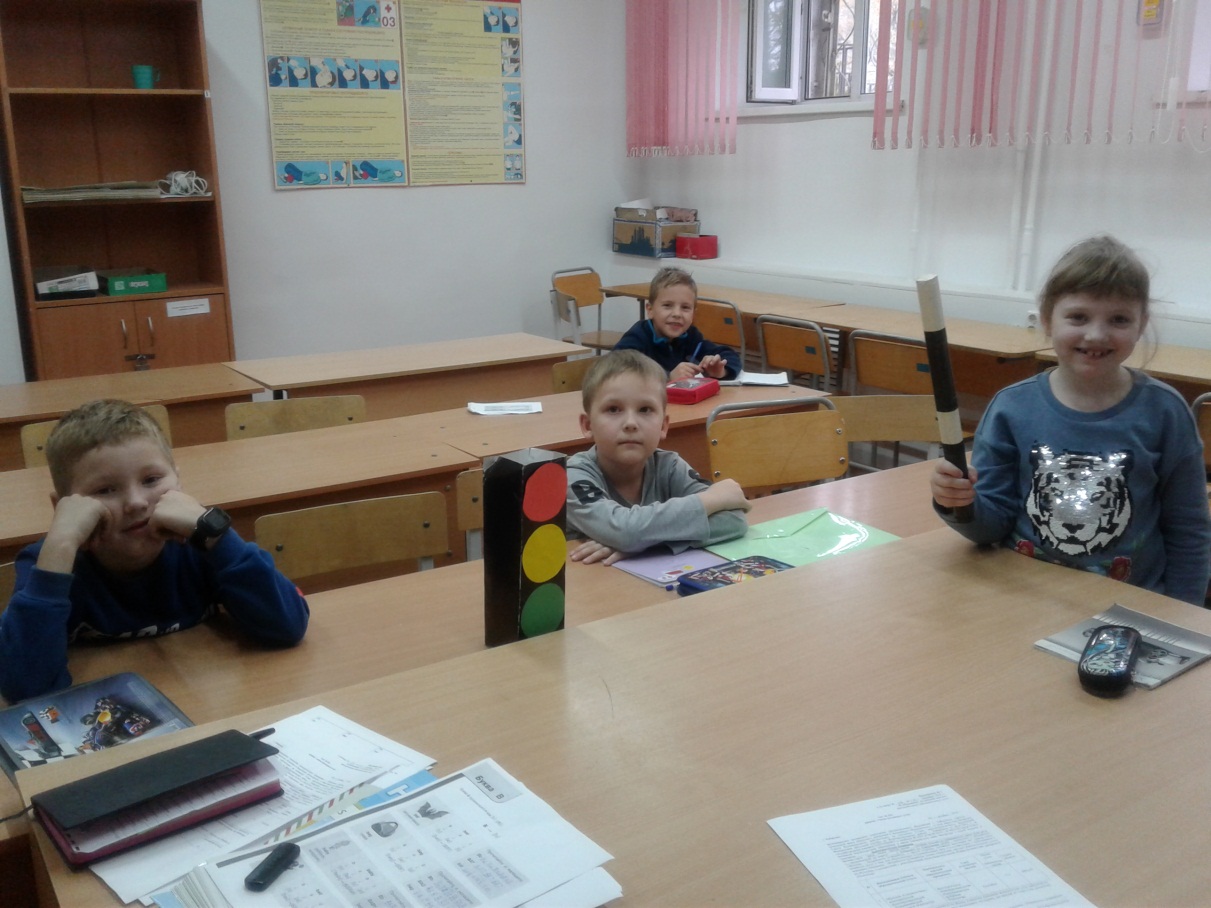 -22.02.2019 года в объединении  «Светофор» педагогом д/о Леонтьевой Е.А. проведена конкурсная игра по ПДД «Веселые старты»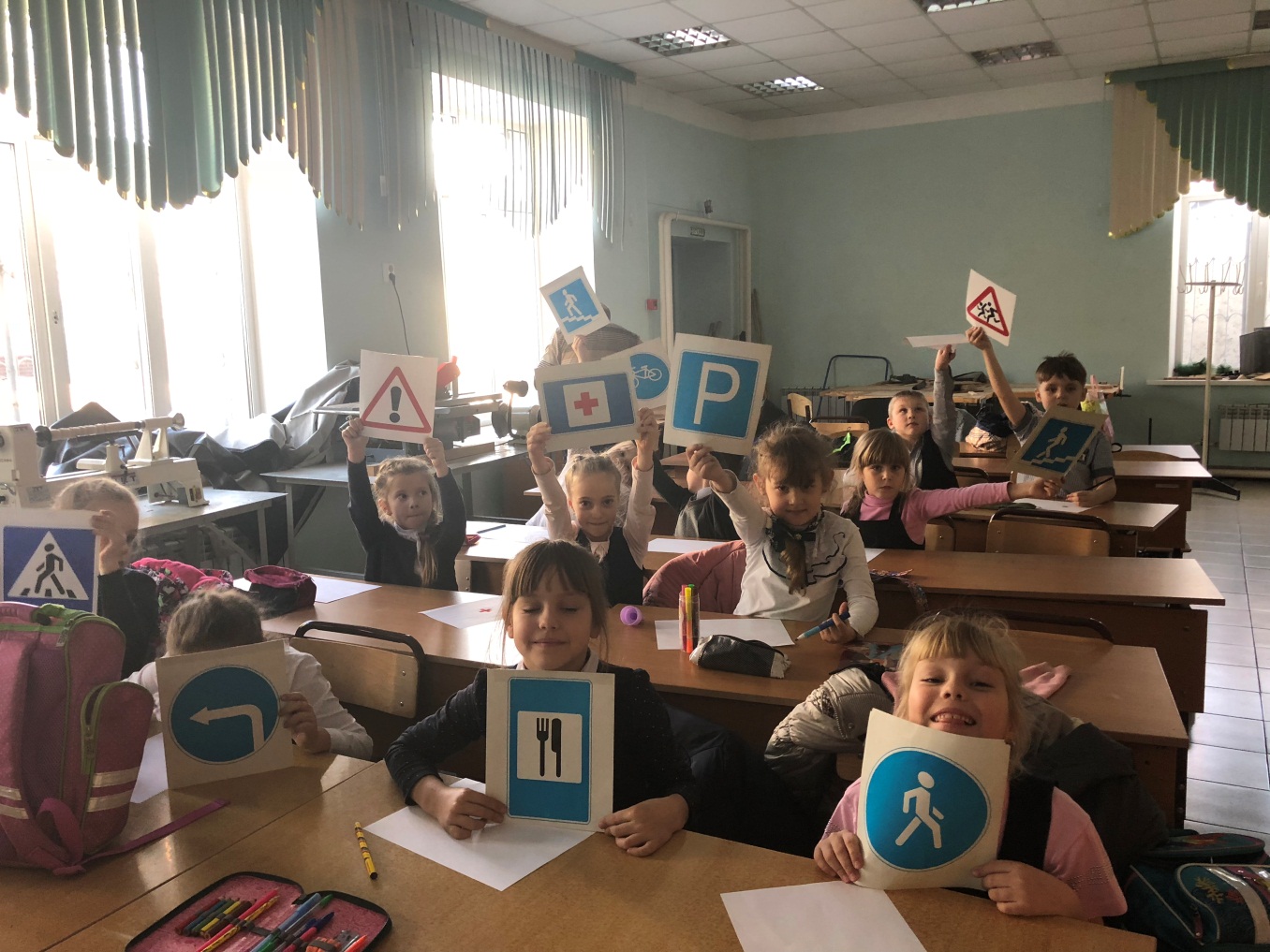 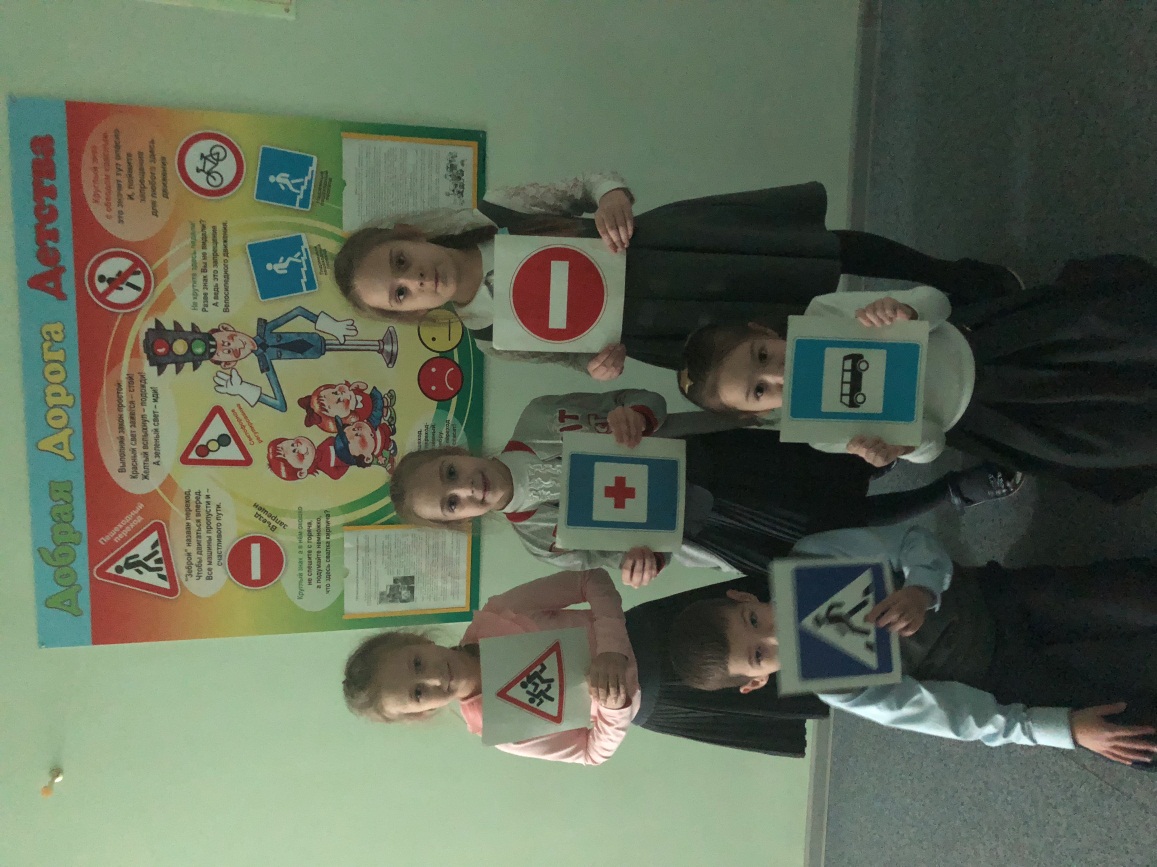 25.02.2019 года педагогом д/о Ефременковой Н.А. и ЗСА Давыдовой З.И. проведена Викторина по ПДД к празднику «День защитника Отечества» для учащихся группы № 3(3 г. о) и Гр. №1(1 г. о) .Ребята отвечали на вопросы: «Какие виды транспорта задействованы в современной Российской Армии»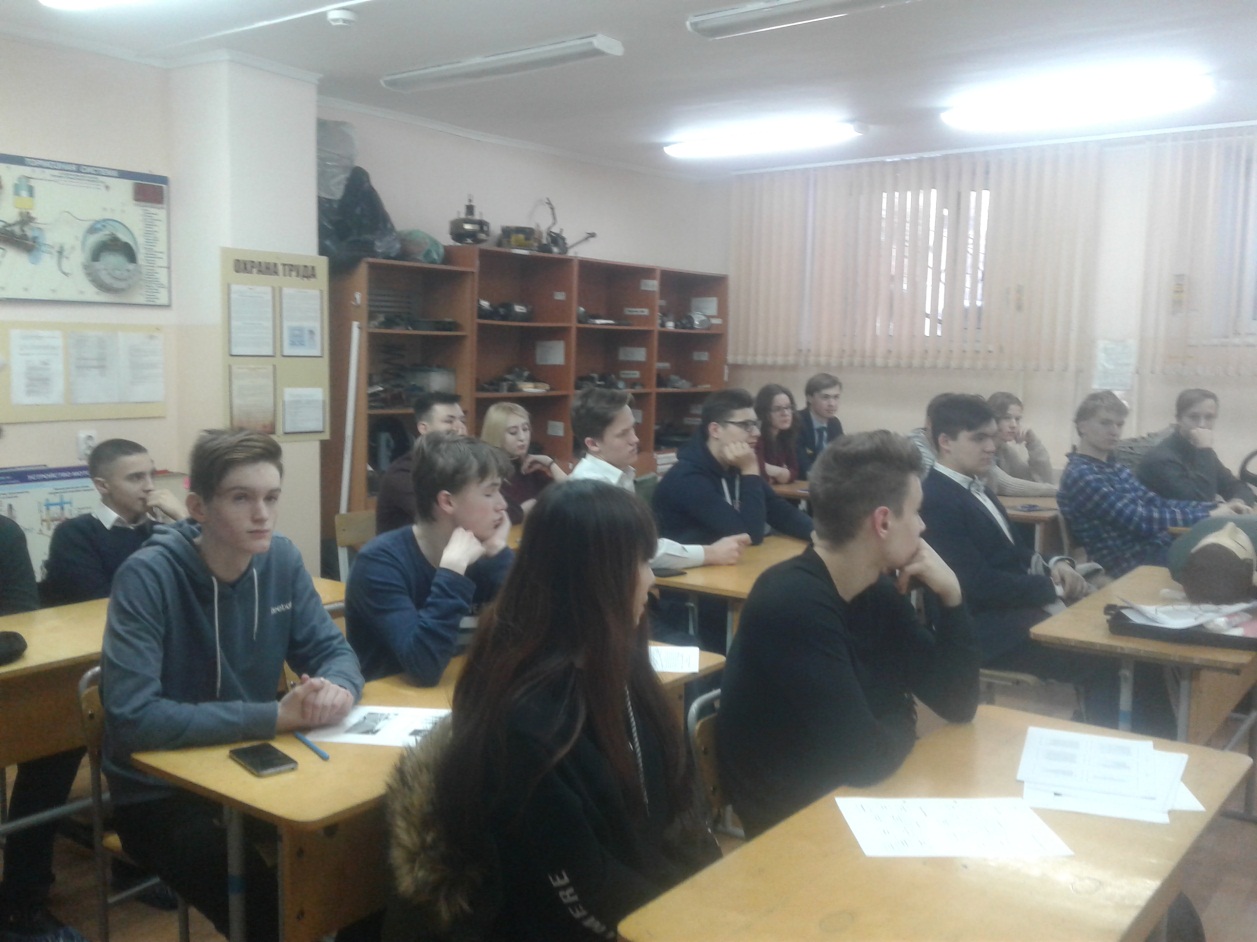 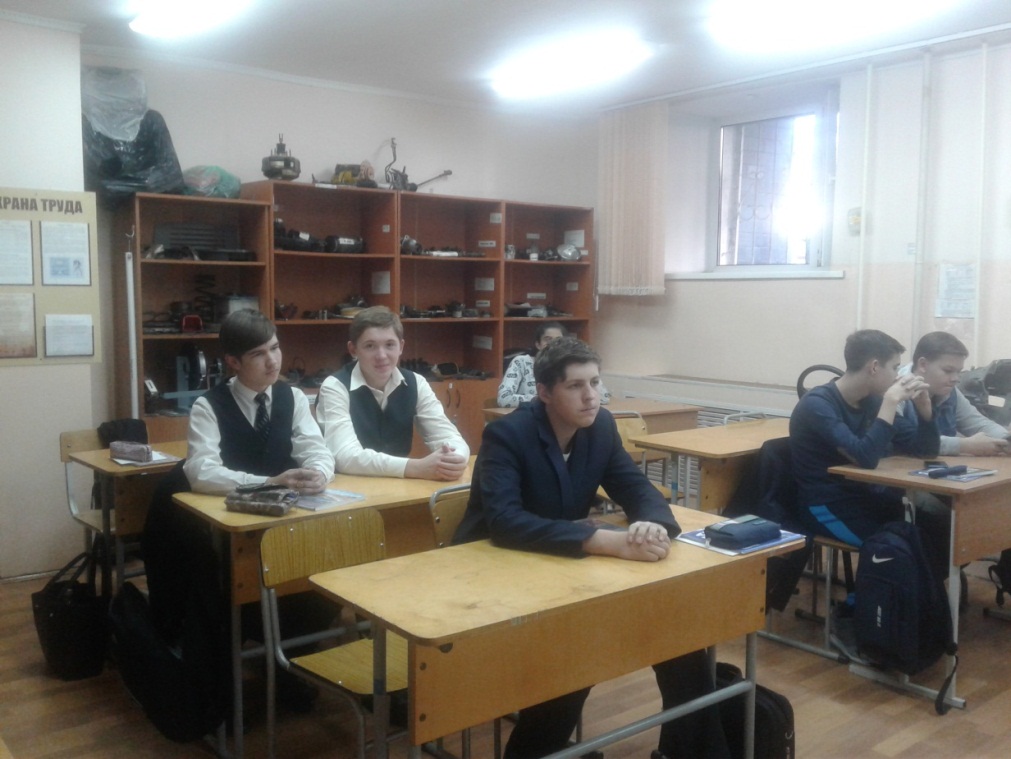 -28.02.2019г -Показ  учебного фильма по ПДД «Город дорог» для учащихся объединения «Автостоп» 1 и 2 года обучения.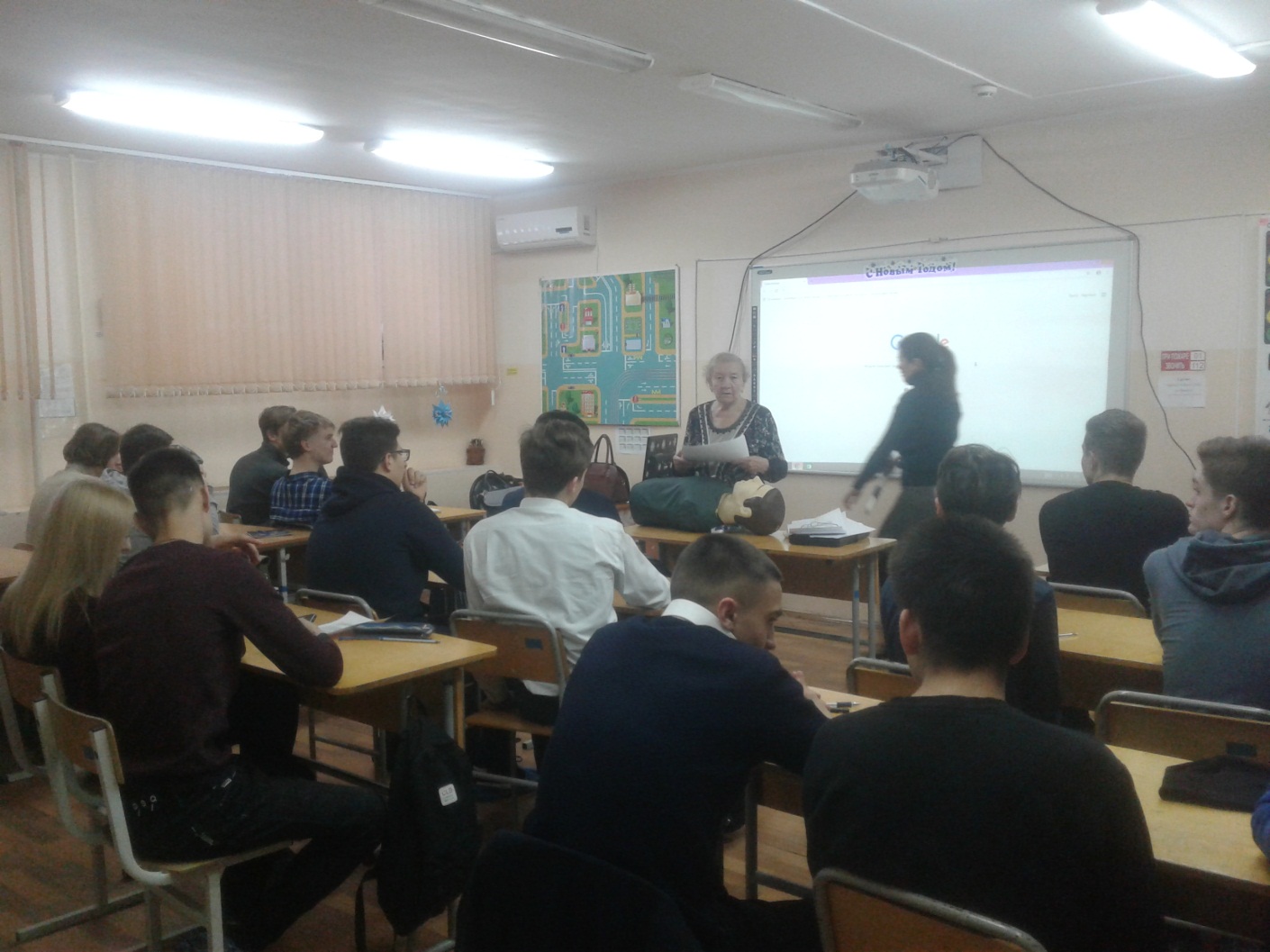 